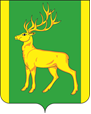 Финансовое управление администрации муниципального образования Куйтунский районП Р И К А Зр.п. КуйтунВ соответствии с Бюджетным кодексом Российской Федерации, руководствуясь Положением о финансовом управлении администрации муниципального образования Куйтунский район, утвержденным постановлением администрации муниципального образования Куйтунский район от  22 марта 2011 года №250,П Р И К А З Ы В А Ю:1. Внести следующие изменения в Порядок применения бюджетной классификации Российской Федерации в части, относящейся к консолидированному бюджету муниципального образования Куйтунский район, утвержденный приказом ФУА МО Куйтунский район от 20.11.2023г. № 58:          1.1 В приложение 2 внести следующие изменения:         1.1.1 после строки:дополнить строкой:после строки:   дополнить строкой:2.  Настоящий приказ подлежит размещению в сетевом издании «Официальный сайт муниципального образования Куйтунский район» в информационно-телекоммуникационной сети «Интернет» куйтунскийрайон,рф.3. Контроль за исполнением настоящего приказа возложить на начальника бюджетного отдела финансового управления администрации муниципального образования Куйтунский район Шишкину А.Н.Начальник ФУА МО Куйтунский район                                                         Н.А. Ковшароваот09.01.2024г.№№1О внесении изменений в Порядок применения бюджетной классификации Российской Федерации в части, относящейся к консолидированному бюджету муниципального образования Куйтунский район, утвержденный приказом ФУА МО Куйтунский район от 20.11.2023г. № 587400120220Финансовое обеспечение выполнения функций органов местного самоуправления в области охраны окружающей среды на территории сельских поселенийПо данному направлению расходов отражаются расходы бюджетов сельских поселений на финансовое обеспечение выполнения функций органов местного самоуправления в области охраны окружающей среды на территории сельских поселений74001S2820Реализация мероприятий, направленных на снижение негативного воздействия отходов на окружающую средуПо данному направлению расходов отражаются расходы бюджетов сельских поселений, осуществляемые за счет субсидий из областного бюджета и средств местного бюджета на осуществление мероприятий, направленных на снижение негативного воздействия отходов на окружающую среду76001S2870Реализация общественно значимых проектов по благоустройству сельских территорий в рамках обеспечения комплексного развития сельских территорийПо данному направлению расходов отражаются расходы бюджетов сельских поселений, осуществляемые за счет субсидий из областного бюджета и средств местного бюджета на реализацию общественно значимых проектов по благоустройству сельских территорий в рамках обеспечения комплексного развития сельских территорий760F255551Реализация программ формирования современной городской средыПо данному направлению расходов отражаются расходы бюджетов сельских поселений, осуществляемые за счет субсидий из федерального, областного бюджета и средств местного бюджета на реализацию программ формирования современной городской среды